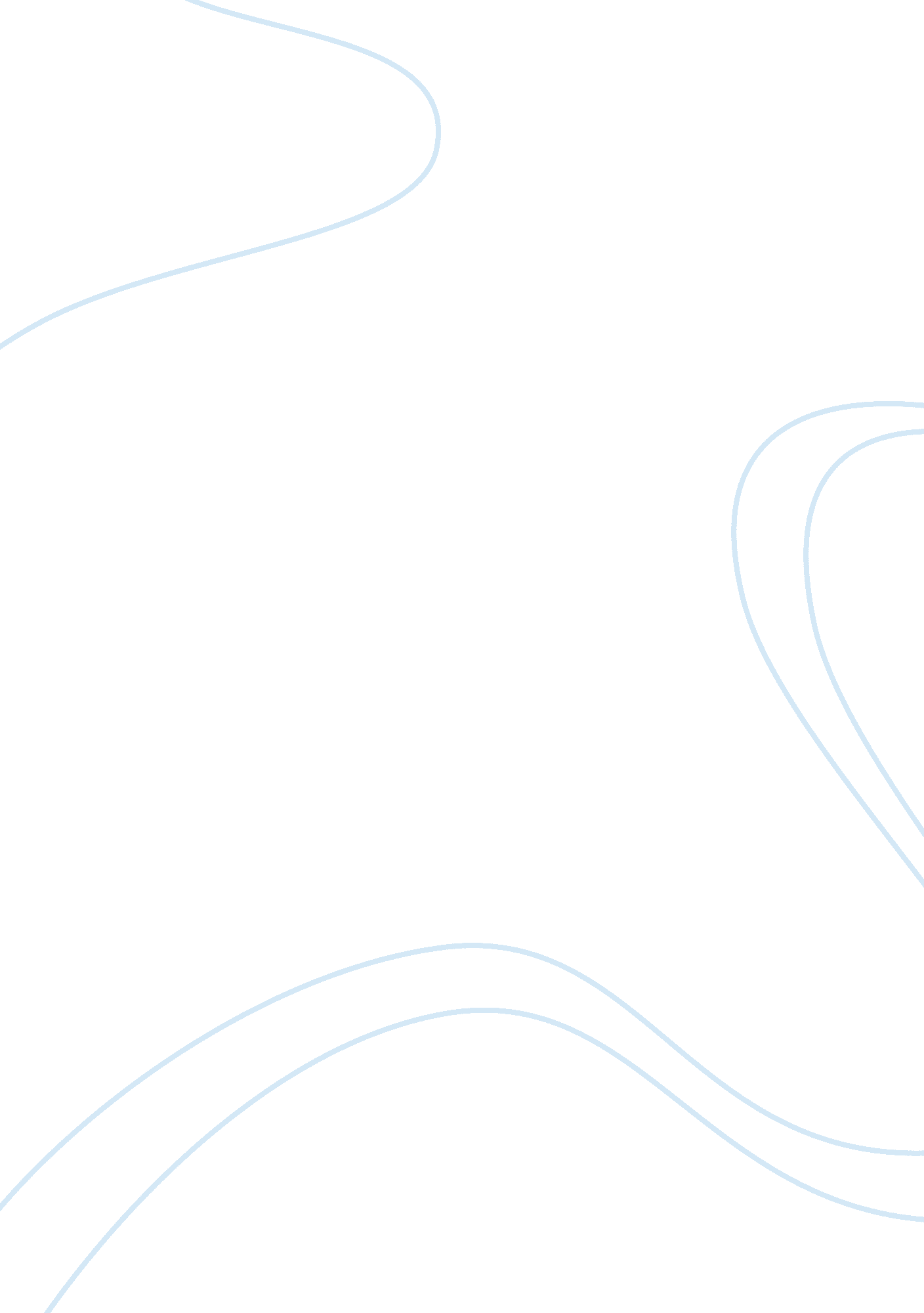 Tamil nadu tourism essay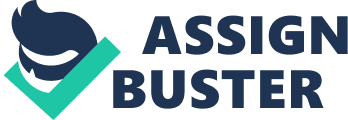 Welcome to Incredible Tamil Nadu Tourism Tamil Nadu is one of the state of India, Its capital is Chennai is the main centre where the traditional and modern merge,. Tamil Nadu population of 72, 138. 95as of 2011 . Divided into 32 districts in Tamil Nadu. State 89 % of population are Hindus . 11% population together Christians and Muslims. Tamil Nadu official languages Tamil and English. Tamil Nadu culture and tradition together which attracts tourists from the whole world. Tamil Nadu known as the ‘ temple state of India’, and all across this magnificent state one will find a remarkable memorials, temples containing involved carvings and humbling gateways. It is characterized by a history , dates back to over five thousands years and a rich culture. Each attraction most important will have a religious or creative story attached to it will leave one spellbound Tamil Nadu Tourism revives the mind , carry happiness, moderation , enjoyment gives to the Tourist. Tamil Nadu is taking a lot of opportunity for the development of tourism industry. It has many heritage centers, pilgrimage centers, long natural coastal line, perennial river system, hills station pilgrimage centers, and weather owing to lack of so many factors like infrastructure facilities, government cooperation, marketing facilities to mobile number to tourists within the India and abroad, proper planning and ideology Tamil Nadu state that attracts a huge number of foreign tourists every year. Tamil Nadu State with several famous for tourism genre The credit should be given to the presence of unlimited attractions that include beautiful temples, mesmerizing hill stations, silent beaches and cities with rich heritage. The credit should also be given to the high standards of the facilities that the top tour operators in the state arrange for the visitors. Tamilnadu-tour. in claims to be a leading name in offering customized tours to the foreigners, expecting a lot from the state’s tourism industry. INTRODUCTION; Tamil Nadu Tourism one of the preferred hotspots for persons wanting a continuing heritage, cultural and beautiful splendour . religious experience. Tamil Nadu is breath taking hill stations and long sunshiny beaches , provides to people who visit not only to marinate in the culture but people who want to relax and just let go for a while. Tamil Nadu coastline 910 kilometers (600 Mt) long, Tamil Nadu third longest coastline in the country . Foriegn visitors were The government of Tamil Nadu is now making peaceful promotional efforts and accord importance for tourism. Tamil Nadu to promote as an attractive destination of tourist at the International level to support the existing tourism in the state. Tamil Nadu state provide world class services to tourist. Tamil Nadu 2nd state in attracting foreign tourists and 3rd in domestic tourists. . Tamil Nadu Tourism should be become an exclusive offerings to overcome all the above advantages for development. Tamil Nadu is popular for its mysterious beauty and charms , It will surely capture your gentleness a lot. Foreign and Domestric travellers can easily determine a number of comfortable stay in boarding places in the Tamil Nadu, tourist stay, seven star hotels, five star hotels, three star hotels , budget hotels and resorts. According tourist preferred to stay in accomdation of the Tamil Nadu state. Tourist can look for magnificent lodgings in Chennai, Ooty Coimbatore, Karaikudi, Trichy, Kanyakumari, Madurai, Tanjore, Dindigul , Rameshwaram, Kodaikanal and yercaud, Natural resources tradition and further socio-cultural assets numerical demographic dynamics like employment, population, income, occupation levels. Tamil Nadu state sixteen tourist information centres situated at airports and railway stations in the state information on tourism potential and services in Tamil Nadu Tourism Tamil Nadu Tourism leads in Medical Tourism. Eco- Tourism. Rural Tourism, Pilgrimage Tourism Heritage Tourism Cultural Tourism Adventure Tourism Responsible Tourism TOURIST ATTRACTIONS AND HISTORICAL PLACES IN TAMILNADU HILL STATIONS AND BOTANICAL GARDEN; Ooty Ooty is famous as the ‘ queen of the hill stations’ and contains of attractive varieties, of the local economy is now controlled by tourism Kodaikanal Kodaikanal is one of the finest beautiful hill stations in Tamil Nadu. Its located about 7, 200 feet above the sea level. Kodaikanal is honey moon destination of several tourist Thalaiyar Falls, as rat-tail falls is unique of the highest (975â€² high) falls . The falls seen although roaming from Ghat road to Kodaikkanal by road. Yercaud An modest hill station, 30 km distance from Salem . Yercaud. isSettled mid the Shevaroy Hills of the Eastern Ghats, some of the places be visited are the Lake, Lady’s Seat, Arthur’s Seat, and the Shevaroyan temple. Tourists do make a point to pick coffee aswell as pears , bananas and jackfruit Yercaud Lake is centrally situated and is the middle of attraction YelagiriKolli Hills Yelagiri is a popular hill station characterized by its scenic view Sirumalai Hills Valparai Top Slip Kalrayan Hills Pachamalai Hills Javvadhu Hills BEACHES; Marina Beach : Marina beach is a second largest beach in the world , Its located in chennai marina beach is a most tourist charm of the city Kannyakumari Beach Arabian Sea , Bengal and the Indian Ocean the most exciting residences to go in Kanyakumari, and famous for Vivekanandar rock, Thiruvalluvar statue Eliot’s Beach Sottavalai beach Mudaliarkuppam Beach Sangutuarrai beach WATER FALLS Hogennakkal Falls Courtallam Falls Thirparappu Falls Papanasam Falls Akasa Gangai Falls FAMOUS TEMPLES AND DECLARED MONUMENTS Chola Temples (Thanjavur) Siva Temple (Gangaikonda cholapuram) Iravatheeswarar Temple (Dharasuram) Monuments(Mamallapuram) NavaTirupathi temples Navagraha Temples Six Residences of Lord Murugan Temples Located at: Kancheepuram The traditional and modern merge. Kanchipuram is famous tourist Place and is also well known for its silk sarees. Rameswaram Chidambaram Thanjavur Madurai Srirangam Thiruvannamalai Kanyakumari CHURCHES: Santhome Velankanni Manappad Ponnimadha Pannimaya Madha Church MOSQUES: Thousand Light Mosque(chennai) Nagore Durgha Thengaipattinam Keelakkarai Erwadi Kalyalpattinam PALACES: Thirumalai Naicker mahal Thanjavur Palace Chettinad palace Padmanabhapuram palace BIRD SANCTUARIES: Vedanthangal Karikilli Koonthakulam Karaivetti Pulicat Udhyamarthandapuram Vaduvoor Chittirankudi Pichavaram Mangrove Coast Vettangudi Vellode WILDLIFE SANCTUARIES: Mudumalai ; Madumalai is a famous for its wild life sanctuary Mundathurai Berijam Kalakkad Kodaikarai NATIONAL PARKS: Anaimalai Indira Gandhi National Park Gulf of Mannar Maraine National Park Guindy National Park LIST OF TOURIST ATTRACT DAM IN TAMIL NADU Tamil Nadu to satisfy there are many small and large man-made. dams Amaravathi Dam Mettur Dam Krishnagiri Dam Noyyal Oarathuppalayam Mukkadal Grand Anicut Bhavanisagar Dam Vaigai Dam Upper Anaicut Varattu Pallam Vaigai Dam Kamaraj Sagar Perunchani Dam Perumpallam Shanmuganathi Dam Solaiyar Dam Sathanur Reservoir Above all tourist destinations in the air reached from Ooty, the nearest airport, from Coimbatore, 100 km . Coimbatore is well attached to, Bangalore, Mumbai, Madurai and Chennai.. Ooty well attached by road to many cities. regular bus services attaching Ooty to Tiruchirapally, Coimbatore, Chennai , Madurai, Mysore, Bangalore, Kanyakumari, Calicut, Ooty attached to Mettupalayam to toy train organisation on the narrow tracks PESTLE ANALYSIS OF TAMIL NADU TOURISM: PESTLE Analysis are Political. Economic, social, Technology, Legal and Environment (P)oliticalConsequence on Tourism Industry: One of the earliest Political parties was south Indian Welfare Association founded in 1916. In 1960 made DRAVIDA MUNNETRA KAZHALAGAM standard more powerful political force in the state, In 1967 election DMK captured of state government, split from DMK in 1972 ALL INDIA ANNA DRAVIDA MUNNETRA KAZHALAGAM was founded , since 1967 this two political parties has power in the Tamil Nadu state . IN 2011 election ALL INDIA ANNA DRAVIDA MUNNETRA KAZHALAGAM head selvi J. Jayalalitha took control of the Tamil Nadu state . Governments announced several projects in tourism Industry leaders say much can be done to rebuild tourism reputations. although Tamil Nadu state . has often political violence, The Government targete travelers and foreigners and domestic touristBut with the right government and industry reactions, visitors people, most of them foreigners. ow a days one of the world’s most famous destination Tamil NaduTourism, more visitors. from foreign investors and hotel operators. opportunities for tourism, The Tamil Nadu minister for Tourism, That was prepared successfully by the Tamil Nadu themselves, said. Industry analysis say tourism to expand promptly over the future twenty five years. But, the key, they say, is that Tamil Nadu governments find ways to prevent political violence, and action quickly to composed (E)conomicConsequence on Tourism industry: Tamil Nadu 2nd largest Tourism economy, one of the most advanced states in India . Its worth of economic effort, the GSDP, stands at INR 4. 28 lakhs crore, as of 2012 Tamil Nadu a. An investor sociable state with the government expressing policies for the development of the Tourism activities . Tamil Nadu will continue to stay in the top stage of the country, with an annual growth . Tamil Nadu Tourism With medical care in Vellore Chennai, Madurai and Coimbatore, Tamil Nadu Government undertaking tagline adopted to promoting tourism , has a strong banking system huge potential for tourist economic , basically best Industrialized state , Urbanized state and Tourism state in India (S)ocialConsequence on Tourism industry: In Tamil Nadu there are more cultural sharing by tourist visitors , tradition a common locality by its manner of behaviour and speech, the style of dress and embellishment, the food behaviours and the social arrangement of life Tourist, people important contribution to sociality Tamil Nadu will reach a high standard of sociality development, with the Human Development of the state equivalent those of established countries (T)echnologyConsequence on Tourism industry: Tamil Nadu 2nd largest software technologyexporter in Indiais central to Tamil Nadu’s foreign position and accounts for over Tamil Nadu is well placed to adventure its force in the IT sector to these management systems. Tamil Nadu has a moderately advanced technology, TamilNadu Infrastructure that is accomplished of searching, storage and supervision information. (L)egalConsequence on Tourism industry: Legal of Tamil Nadu provides several simulations The application for respect shall be the recognition as an permitted Travel Agent shall be decided by the Ministry of Tourism, Government of India, for five years, based on the Inspection Report Approvals of a Committee comprising of the Travel Agency should be under the charge of the Owner a full time member is sufficiently trained, proficient in matters , concerning ticketing, , transport, accommodation currency, facilities, customs tourism, regulations and travel services. effective , statement skills, knowledge of overseas languages, other than English. (E)nvironmentConsequence on Tourism industry: Environment is gradually gaining standing eco-friendly journey tours are also gaining in Tamil Nadu Tourismseveral perfect locations to attract the tourist. The Eco Friendly areas of Tamil Nadu are for sightseeing the Environment at its finest and to be a measure of it. Tamil Nadu tourism Introduce the use of recycled paper , polythene bags to possible Tamil Nadu alternatives encourage the planting of trees and greening of the local environment of tourism industry TAMIL NADU FUTURE TOURISM ; THREE RANGE OF YEARS IN Vision 2022 Vision 2030 Vision 2037 VisionTamil Nadu Tourism 2022 Tamil Nadu Tourism sets the plan for organisation development for the state to reach the preferred outcomes by 2022. Capital income of Tamil Nadu’s people will reach US  $10, 000 per annum Income countries, Tamil Nadu Tourism provide to its people, high quality infrastructure arrangement overall state comparable with the finest in the world. Important to reaching Vision 2022 is classifying the organisation requirements. Tamil Nadu Tourism plans to develop the vital facilities. This Vision 2022document statements the inter-play in the middle of 3 crucial constituents of development, specifically should be the long term growth goals of Tamil Nadu Anything are the inputs required in terms of infrastructure, investments policies be the targeted amount produced mix in terms of financial income, sectoral structure and pace of development should the benefits be spread in people balance between growth and environmentVision 2022 include tourism industry enhanced economic enthusiasm, finest in class human development indicators, a well established organisation Tamil NaduTourism will be amongst India’s maximum economically successful states by 2022, achieving the growth countries worldwide. Tamil Nadu will show a highly complete growth pattern – it will mostly be a deficiency free state with occasions for gainful and productive occupation for disadvantaged, Tamil Nadutourism will be India’s most important state in social growth and will have the peak Human Development . Tamil Nadu Tourism development will improveWater & Sanitation, Dynamism, Transportation, Connectivity, Irrigation Education and Healthcare. Tamil Nadu Tourism will be one of the top favourite investment destinations in Asia and the best preferred in India repute for good organization and competitiveness. Tamil Nadu Tourism will be known as the modernisation hub on the asset of world class organisations in various grounds and the best human ability. Tamil Nadu Tourism will safety zone , Peace, Security and Fortune for all citizens and trade, supporting free movement of ideas, people, business and rest of the world VisionTamil Nadu Tourism 2030: Tamil Nadu Tourism development plan ” Vision 2030” has suggested to establish nearby villages for the development of the area. The vision document evaluated that about Rs 18, 940 crore needed to be invested for the development of the areas for high tech tourism spots . The Tamil Nadu Tourism Department would invest the improve Government accomodation, star hotels, resorts and budget class hotels. More Foreign visitors to attract will open new parks , bullet rail and moreInternational Airport in the state. The particulars finding in several levels of tourism Tamil Nadu will reservation and care for it Eco Tourism and Heritage Tourism Tamil Nadu Tourism Industry will actively address the sources of liability of the state , its people owing to reservations arising from accepted causes, profitable recessions, and extra man-made motives and mitigate the effects. Vision 2030 Tamil Nadu Tourism will develop culture of responsive the see-through ability the security, and equivalent chance to all stakeholders. Vision Tamil Nadu Tourism 2037 : Vision 2037 document, prepared by specialists on behalf Tamil Nadu government, has underlined that the natural resources state can be transformed future investment on “ creative economy”. The vision 2037 future document, which is a highway map for future development, Tamil Nadu Tourism administration is preparing vision 2037 document for raise of tourism, keeping vision 2037 in mind. Is prepared by a board headed by tourist can revenue full value of creative economy. Infrastructure for Tamil Nadu tourism includes growth of resorts, hotels , theme parks and entertaining hitech mallsimprovements to heritage monuments, development of places of tourist interest and the Tamil Nadu state targets a foreign tourist of 30 million by vision 2037. The estimated total investment in various projects amounts to Rs. 30, 000 crore. SUSTAINABILITY IN TAMIL NADU TOURISM The Tamil Nadu Tourism Department is focusing on growth of sustainable tourism and in coming days all plans will be in sustainable Tourism model, The sustainable development method involves that the natural, cultural and other resources of Tamil Nadu Tourism All tourism simulations in coming days will be based on eco-tourism , heritage tourism pilgrimage tourism, educational tourism model in Tamil Nadu Tourism. At present Tourism is one of the huge Industries in Tamil Nadu which are receiving more foreign tourists, every year. The Tamil Nadu Tourism Department, also the role of local media saying that local media is very active Tamil Nadu Tourism in and have been importance many local issues on systematic basis. This approach is really significant because utmost tourism development depends on charms and activities related to the natural location, important heritage and cultural patterns of areas ‘ It’s heartening to see that in a like Tamil Nadu Tourism compared to several states, activities and participation of local media is very very high, TamilNadu is sustainability place in tourist attractions its contain towering temples pristine beaches, , , churches, mosques, scenario mountains wildlife. Other important fact of sustainable improvement relate to stress on pilgrimage-based tourism and quality tourism. This method to tourism focuses on forecasting and development process The Art, culture and planning represents all attractions. The Tamil Nadu Tourism cultural tradition invites foreign tourists. TamilNadu tops in foreign tourist visit in Medical Tourism and natural resources experience the enchanting TamilNadu present sustainability position involves related to the airlines, cruise and responsible Tourism Industry. Sustainable tourism generate benefits besides provided that tourist attractions, services and Facilities for`good value for money’ tourism resources and Charm the varieties of tourists. It is important to appreciate that sustainability and the movements required are part of a package with amongst the tourist Tamil Nadu Tourism is an motivated and statement that aims to Tamil Nadu to achieve likely along compound scopes of economic success, fullness, social progress, cultural plurality, and environmental sustainability. It dimensions on the strengths of Tamil Nadu sustainability due to natural the hard work of her citizens, and the results of governance. The focus of this document is on the physical, social and institutional infrastructure that needs to be established in Tamil Nadu if the growth rates in several sectors under to be achieved Taken in part or realized piecemeal, they are not probable to succeed. The goals set are achievable but call for a stretch by all investors the Tamil Nadu State government . 